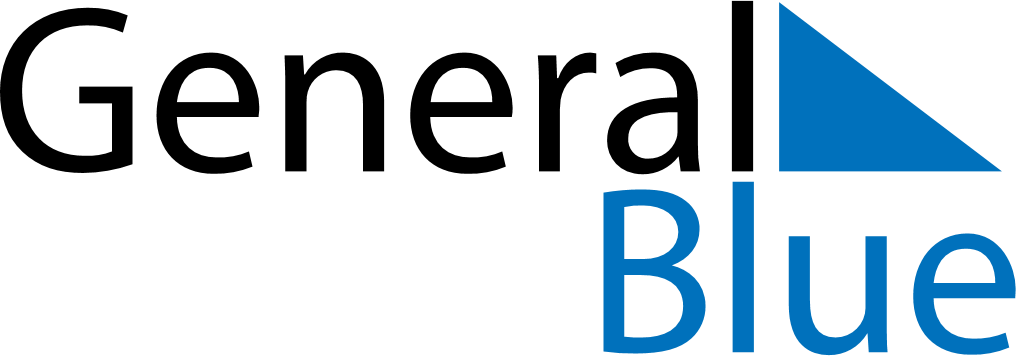 June 2021June 2021June 2021GibraltarGibraltarMondayTuesdayWednesdayThursdayFridaySaturdaySunday1234567891011121314151617181920Queen’s BirthdayFather’s Day21222324252627282930